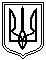 Миколаївська міська рада	Постійна комісії міської ради з питань промисловості, транспорту,енергозбереження, зв'язку, сфери послуг, підприємництва та торгівліПРОТОКОЛ  №16405.05.2020   м. Миколаїв   подвір’я будівлі Миколаївської міської ради     11:00Засідання постійної комісії міської ради     з питань промисловості, транспорту, енергозбереження, зв'язку, сфери послуг,  підприємництва та торгівліГолова комісії: В.Євтушенко Секретар комісії: В. Садиков         Члени комісії: С.Ісаков, С.Шульгач        Відсутні члени комісії: К.Картошкін	ПРИСУТНІ:Д.Лазарєв, директор департаменту з надання адміністративних послуг Миколаївської міської ради; О. Туова, начальник управління державного архітектурно-будівельного контролю;В. Криленко, перший заступник міського голови.Представники преси та телебачення.ПОРЯДОК ДЕННИЙ :1. Звернення директора департаменту з надання адміністративних послуг Миколаївської міської ради Д. Лазарєва №19.01-19/2457/20 від 04.05.2020 за вх. №813 від 04.05.2020 щодо розгляду проєкту рішення «Про внесення змін до рішення Миколаївської міської ради від 20.12.2019 №56/73 «Про затвердження переліку адміністративних послуг, що надаються через департамент з надання адміністративних послуг Миколаївської міської ради», s-ap-009.Для обговорення питання запрошено :Д.Лазарєва, директор департаменту з надання адміністративних послуг Миколаївської міської ради; О. Туова, начальник управління державного архітектурно-будівельного контролю;В. Криленко, перший заступник міського голови.РОЗГЛЯНУЛИ:1. Звернення директора департаменту з надання адміністративних послуг Миколаївської міської ради Д. Лазарєва №19.01-19/2457/20 від 04.05.2020 за вх. №813 від 04.05.2020 щодо розгляду проєкту рішення «Про внесення змін до рішення Миколаївської міської ради від 20.12.2019 №56/73 «Про затвердження переліку адміністративних послуг, що надаються через департамент з надання адміністративних послуг Миколаївської міської ради», s-ap-009.СЛУХАЛИ: Д. Лазарєва, який зазначив, що у зв’язку зі зміною законодавства виникла необхідність внесення змін до переліку адміністративних послуг, які надаються виконавчими органами Миколаївської міської ради через департамент з надання адміністративних послуг Миколаївської міської ради та до переліку адміністративних послуг, що здійснюються безпосередньо управлінням адміністративних послуг та управлінням державної реєстрації департаменту з надання адміністративних послуг Миколаївської міської ради.О. Туову,  яка зазначила, що 13.03.2020р. постановою Кабінету Міністрів України №218 «Про ліквідацію Державної архітектурно-будівельної інспекції та внесення змін до деяких постанов Кабінету Міністрів України» з 18.03.2020р. внесено зміни до Порядку виконання підготовчих та будівельних робіт, затвердженого постановою Кабінету Міністрів України від 13.04.2011р.№466, та до Порядку прийняття в експлуатацію закінчених будівництвом об’єктів, затвердженого постановою Кабінету Міністрів України від 13.04.2011р. №461.С. Ісакова, який зазначив, що оскільки в рішенні прописано, що контроль за виконанням даного рішення покладено на постійну комісію з питань прав людини, законності, гласності, антикорупційної політики, місцевого самоврядування, депутатської діяльності та етики (Малікіна) то першочергово розглядати питання та приймати рішення необхідно на даній комісії. Запропонував підтримати даний проєкт рішення за умови якщо даний проєкт рішення підтримає комісія з питань прав людини, законності, гласності, антикорупційної політики, місцевого самоврядування, депутатської діяльності та етики.В. Садикова, який зауважив, що дане питання необхідно вирішувати.В обговоренні приймали участь члени постійної комісії.РЕКОМЕНДОВАНО:1. Проєкт рішення «Про внесення змін до рішення Миколаївської міської ради від 20.12.2019 №56/73 «Про затвердження переліку адміністративних послуг, що надаються через департамент з надання адміністративних послуг Миколаївської міської ради», s-ap-009, підтримати. ГОЛОСУВАЛИ: «за» – 3 , «проти» – 0, «утримались» – 1(С.Ісаков).2. Усне звернення депутата Миколаївської міської ради VII скликання С. Ісакова, що необхідності включення послуги погодження заяви про наміри розділу оцінки впливу на навколишнє середовище у складі проектної документації для будівництва до переліку послуг, які надаються через департамент з надання адміністративних послуг Миколаївської міської ради.  СЛУХАЛИ: С. Ісакова, який зазначив, що досі не вирішене питання включення послуги погодження заяви про наміри розділу оцінки впливу на навколишнє середовище у складі проектної документації для будівництва до переліку послуг, які надаються через департамент з надання адміністративних послуг Миколаївської міської ради.  Зазначив, що коли будується екологічно небезпечний об’єкт існує ціла процедура його узгодження і одним з документів є погодження місцевими виконавчими органами заяви про наміри. Зазначив, що дана послуга повинна надаватися департаментом з надання адміністративних послуг,  для чого необхідно затвердити інформаційну картку щодо надання відповідних послуг.Д. Лазарєва, який зазначив, що департамент з надання адміністративних послуг не має повноважень для надання  послуги погодження заяви про наміри розділу оцінки впливу на навколишнє середовище у складі проектної документації для будівництва. Для того щоб дана послуга надавалася  департаментом  з надання адміністративних послуг, повинен бути суб’єкт подання, який звернеться до департаменту та надасть інформацію необхідну для розроблення та затвердження інформаційних та  технологічних карток на відповідні адміністративні послуги.В обговоренні приймали участь члени постійної комісії.РЕКОМЕНДОВАНО:1. Управлінню екології департаменту житлово-комунального господарства Миколаївської міської ради підготувати документи, необхідні для розроблення інформаційних та технологічних карток на послуги погодження заяви про наміри розділу оцінки впливу на навколишнє середовище у складі проектної документації для будівництва та звернутися на постійну комісію міської ради з питань промисловості, транспорту, енергозбереження, зв'язку, сфери послуг, підприємництва та торгівлі.ГОЛОСУВАЛИ: «за» – 4 , «проти» – 0, «утримались» – 0.Примітка: питання внесено до порядку денного з голосу.СЛУХАЛИ: С. Ісакова, який запропонував на найближчих засіданнях постійної комісії розглянути звіти про фінансово-господарську діяльність КП «ЕЛУ автодоріг», КП «Миколаївелектротранс», КП ММР "Миколаївпастранс". Примітка: рекомендація не була сформульована та на голосування не ставилася.Голова постійної комісії                                           Володимир ЄВТУШЕНКОСекретар постійної комісії                                       Володимир САДИКОВ